Десятое  заседание                                                                    28 созыва   РЕШЕНИЕ  24 декабря   2021 года                                                            №158 Об утверждении перечня муниципального имущества сельского поселения  Азяковский  сельсовет муниципального района Бураевский район Республики Башкортостан, свободного от прав третьих лиц (за исключением имущественных прав субъектов малого и среднего предпринимательства), в целях предоставления муниципального имущества во владение и (или) в пользование на долгосрочной основе субъектам малого и среднего предпринимательства, организациям, образующим инфраструктуру поддержки субъектов малого и среднего предпринимательства и физическим лицам, не являющимся индивидуальными предпринимателями и применяющим специальный налоговый режим «Налог на профессиональный доход»В соответствии с Гражданским кодексом Российской Федерации, Федеральным законом от 24.07.2007 г. №209-ФЗ «Об общих принципах организации местного самоуправления в Российской Федерации», в целях реализации положений Федерального закона от 24.07.2007 № 209-ФЗ «О развитии малого и среднего предпринимательства в Российской Федерации», улучшения условий для развития малого и среднего предпринимательства на территории  сельского поселения Азяковский  сельсовет муниципального района Бураевский района Республики Башкортостан, Совет сельского поселения Азяковский  сельсовет муниципального района Бураевский район Республики Башкортостан РЕШИЛ:1. Утвердить прилагаемый перечень муниципального имущества сельского поселения Азяковский  сельсовет муниципального района Бураевский район Республики Башкортостан, свободного от прав третьих лиц (за исключением имущественных прав субъектов малого и среднего предпринимательства), в целях предоставления муниципального имущества во владение и (или) в пользование на долгосрочной основе субъектам малого и среднего предпринимательства, организациям, образующим инфраструктуру поддержки субъектов малого и среднего предпринимательства и физическим лицам, не являющимся индивидуальными предпринимателями и применяющим специальный налоговый режим «Налог на профессиональный доход» (прилагается).2. Обнародовать настоящее решение путем размещения на официальном сайте https://spazyakovski.ru/  и информационном стенде администрации сельского поселения Азяковский  сельсовет муниципального района Бураевский район Республики Башкортостан. 3. Настоящее решение вступает в силу со дня подписания.4. Контроль за исполнением настоящего решения возложить на постоянную комиссию по бюджету, налогам, вопросам муниципальной собственности.Глава сельского поселения                                         А.Т.Мухаяров  Приложение утвержден решением Совета сельского поселения Азяковский сельсовет муниципального района Бураевский район Республики Башкортостан от 24 декабря  2021г. № 158Перечень муниципального имущества  сельского поселения Азяковский  сельсовет муниципального района Бураевский район Республики Башкортостан, предназначенного для предоставления во владение и (или) пользование субъектам малого и среднего предпринимательства и организациям, образующим инфраструктуру поддержки субъектов малого и среднего предпринимательства и физическим лицам, не являющимся индивидуальными предпринимателями и применяющим специальный налоговый режим «Налог на профессиональный доход»БАШҠОРТОСТАН РЕСПУБЛИКАҺЫБОРАЙ РАЙОНЫ МУНИЦИПАЛЬРАЙОНЫНЫҢ ӘЗӘК АУЫЛ СОВЕТЫ
АУЫЛ БИЛӘМӘҺЕ СОВЕТЫ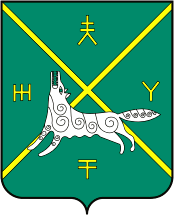 СОВЕТ СЕЛЬСКОГО ПОСЕЛЕНИЯ АЗЯКОВСКИЙ СЕЛЬСОВЕТ МУНИЦИПАЛЬНОГО  РАЙОНРЕСПУБЛИКИ БАШКОРТОСТАН№ п/пТип имуществаАдресПлощадьКадастровый номер1Земельный участок      ( земля сельскохозяйственного назначения)РБ, Бураевский район, Азяковский сельсовет2520268 га.02:17:011101:182Нежилое помещение в зданииРБ, Бураевский район, д.Азяково , ул.Школьная ,3136 кв.м.02:17:010201:312